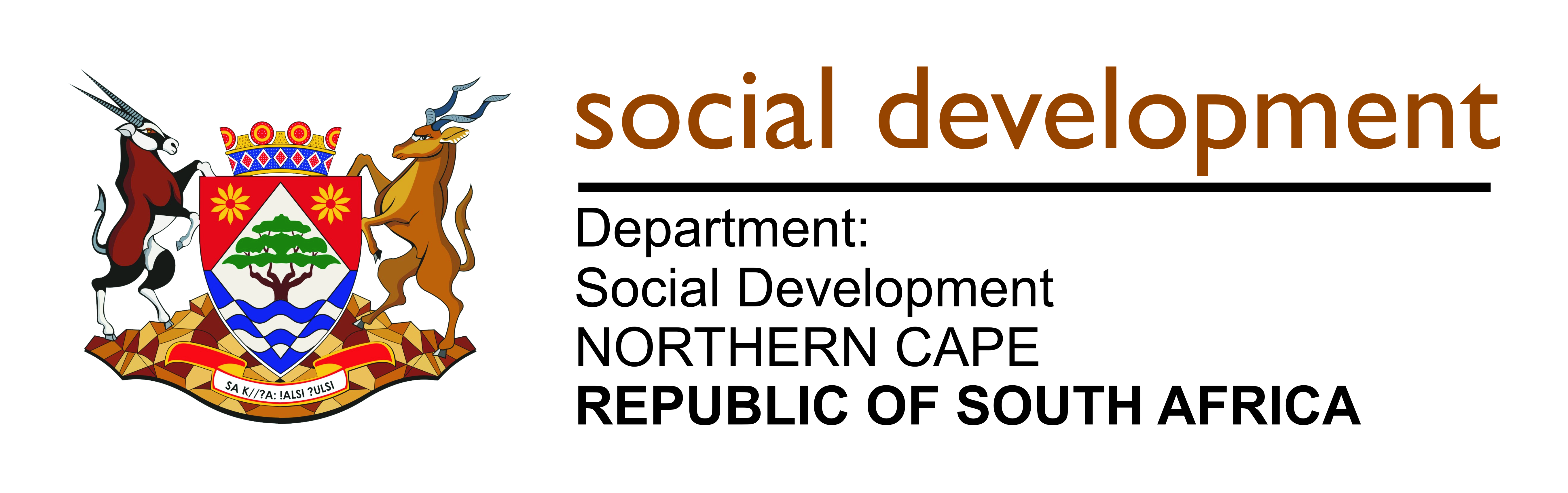 _________________________________________________________________________________________________________________________________BID NO: 	NC/SOC/003/2021		 CLOSING DATE:	13 August 2021EXPIRY DATE: 	 2021   VALIDITY:	120 DAYS        PUBLICATION DATE: 07 AUGUST 2020Bid NC/SOC/003/2021:  Appointment of Service Provider for Training Unemployed Youth for FETC: IT Technical Support Level 4Listed names below are forwarded for consideration.NrNames of BiddersAddress1Africa LearnDurban2Brightstone Academy (PTY) LTDKimberley3CTU Training Solutions Corporate Gauteng4Inafrica General Trading (PTY) LTDUpington5VPK Business VentureKrugersdorp6InfyStrat Software Services (PTY) LimitedGauteng7AwriseGauteng8Calandra Trading 523 T/A ATTIKimberley9Kalideen Management ServicesDurban